КАК СЕБЯ ЗАМОТИВИРОВАТЬВспомните момент, когда вы были настолько поглощены каким-то делом, что не замечали ничего вокруг и ни о какой мотивации даже не шло речи. Вот бы так было всегда!Однако жизнь циклична и изменчива; к сожалению или к счастью, мы не можем замотивировать себя навсегда. Но наш арсенал знаний поможет использовать разные инструменты в меняющихся условиях и находить новые смыслы для работы или учебы и всего остального, что нам не очень хочется делать. Кажется, это неплохая мотивация почитать предлагаемый материал.10%- сохраняют изначальную мотивацию и доводят дело до конца61%  - людей мотивируют только высокие зарплаты11% - людей мотивирует возможность работать из дома Полезные материалы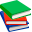 Работает ли метод кнута и пряника, какой способ мотивации выбрать, как мотивировать не только себя, но и других людей, как вообще устроена мотивация и почему мы ее теряем – об этом и многом другом можно прочитать в предлагаемом материале:«Внутренняя и внешняя мотивация: что эффективнее?»«Мотивация Пигмалиона»«Как работает мотивация»«Мотивация достижений»«Как научиться себя мотивировать»«Как сохранить мотивацию с точки зрения бихевиористской психологии»«Отрицательная мотивация: определение, приемы, примеры»«Причины потери мотивации»«Пирамида потребностей Маслоу и ее применение в жизни»«Теория мотивации Портера-Лоулера»«Теория мотивации Макклелланда»«Двухфакторная теория мотивации Герцберга»«Теория мотивации Врума»«Теория мотивации Альдерфера»Эволюционно наш мозг настроен на краткосрочное выживание: для него главное – получить результат здесь и сейчас. Отсюда растут корни лени, прокрастинации и потери мотивации.В этом блоке расскажем, что с этим делать, как обхитрить свой мозг, чем и кем можно вдохновиться:«Мотивация: стратегическое руководство»«Мотивация и самомотивация: руководство по развитию»«Несколько полезных советов по самомотивации»«Как влияют на продуктивность мотивация и самоконтроль?»«Познавательные методы мотивации»«10 практических способов самомотивации»«Мысли, убивающие любую мотивацию»«Способы повысить мотивацию»«Книги о мотивации и для мотивации»«Книги про мотивацию и для мотивации»«5 убийц мотивации»«Как мотивировать себя за 9 простых шагов: опыт успешных людей»«Модель бизнес-мотивации»«Проблески мотивации»«Способы самомотивации»Упражнение «Развитие внутреннего зрения»Это упражнение касается визуализации – способности, позволяющей обогащать внутренний мир и заряжать себя энергией на новые свершения, т.е. мотивировать себя. Также оно помогает понять, чего мы действительно хотим.Суть упражнения проста: у вас наверняка есть какая-то задача, которую нужно выполнить. Подумайте о ней, но не о том, как вы будете ее выполнять, а о конечном результате. Постарайтесь как можно четче представить, как у вас уже получилось то, чего вы хотите.Для лучшего эффекта создайте вокруг приятную атмосферу в комнате или удобно устройтесь на скамейке в парке, немного спокойно подышите, закройте глаза и дайте свободу своему воображению. Вместе с этим стремитесь максимально прочувствовать свой успех.Самое же интересное в том, что впоследствии ваш разум сам найдет способы достижения желаемого. А те картины, которые будет рисовать ваше сознание, и следует считать тем, чего вы действительно хотите. При этом образ обладания желаемым будет заряжать стремлением действовать и направлять поведение.Также стоит отметить, что не следует ожидать от данной практики мгновенных результатов. Однако если вы будете выполнять это своеобразное упражнение постоянно, постепенно вы начнете замечать изменения как внутри, так и вокруг себя. Это полезно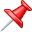 Все советы и знания бесполезны, пока вы не начнете их применять. Говорят, что если в течение 72 часов вы не примените новые знания, то вы не внедрите их никогда. Поэтому призываю  вас составить список того, что вы хотите использовать,